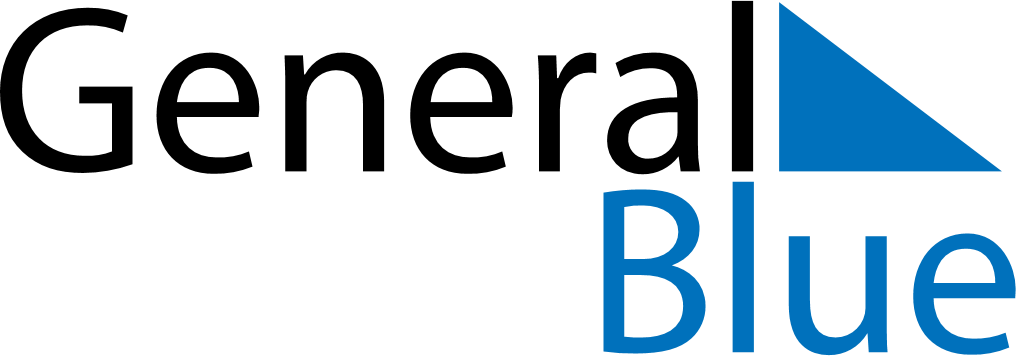 December 2024December 2024December 2024December 2024BahrainBahrainBahrainSundayMondayTuesdayWednesdayThursdayFridayFridaySaturday12345667891011121313141516171819202021National DayAccession Day2223242526272728293031